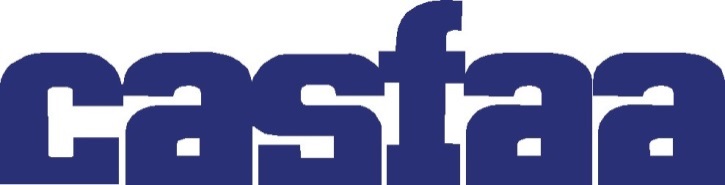 March 19, 2014EC Conference CallAgenda:Consent Agenda for Voting Items:MinutesBudgetsBudgets and Fiscal Outlook for 2014Updates from Lindsay and DanielElectronics InitiativesWelcome Dewayne, our Electronic Initiatives ChairUpdates from Dewayne on Social Media PolicyUpdates from Dewayne, Daniel and Kat on Google Docs and Calendar, new landing page on website for adminsDay at the CapitolWrap-up from AngelinaNasfaa Leadership Conference and Legislative SymposiumOverview from AttendeesSegmental Representatives:Discussion:  Thoughts on 18 month terms Mentor ProgramQuick update on conference